Part I. 	Project ProposerPart II. 	Project Information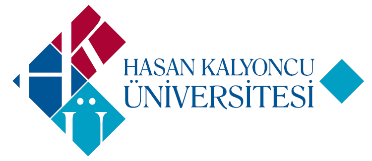 HASAN KALYONCU UNIVERSITYComputer Engineering DepartmentCENG 499 Project Proposal FormName - Last nameDr. Abdul Hafiz ABDULHAFIZE-mailAbdul.hafez@hku.edu.trStarting TermTitle of the ProjectMobile-based Intelligent medicine recognition system with virtual realityProject DescriptionProject DescriptionThe Project aim at developing an application for medicine recognition and identification, then show in virtual reality information about this medicine. The user can take a photo of the medicine then the application will recognise the medicine and show information of the system like usage and doses, expiry date (if applicable ) etc. The project will explore the implementation of the software on the android/iOS mobilephone.  Also, machine learning techniques like Deep learning, visual coding, ensemble learning will be explored and one of them  will be selected.The Project aim at developing an application for medicine recognition and identification, then show in virtual reality information about this medicine. The user can take a photo of the medicine then the application will recognise the medicine and show information of the system like usage and doses, expiry date (if applicable ) etc. The project will explore the implementation of the software on the android/iOS mobilephone.  Also, machine learning techniques like Deep learning, visual coding, ensemble learning will be explored and one of them  will be selected.Project JustificationProject JustificationNoveltyNoveltyNew aspectsThe aimed software application is a challenging problem since it includes object recognition applications. The software will reside in the mobile device itself. ComplexityComplexityChallenging problem and issuesThe student will deep learning  and image analysis programming teachniques He/she also to master mobile and android programming.  Related computer science fields and subfieldsComputer Graphics, Machine learning, image procesing and analysis.ToolsPython and/or C++ programming, Android programming, Open CVRisk involvedRisk involvedPotential problems and alternative solutionsStudents need to study the interface design in addition to their expected skills from Computer Engineering courses.Minimum work required3-4 months